Parcelle cadastrée AD 337, d’une superficie de 5 461 m²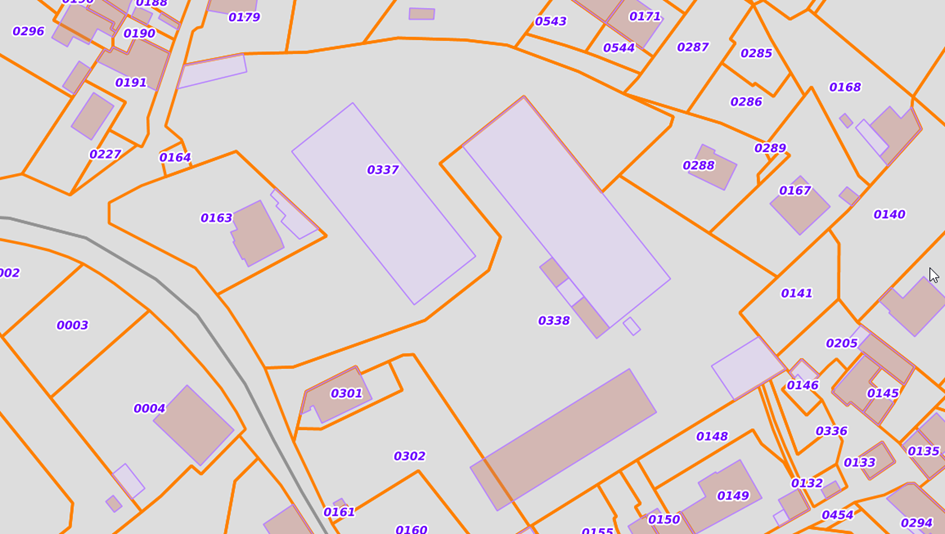 Vue aérienne du site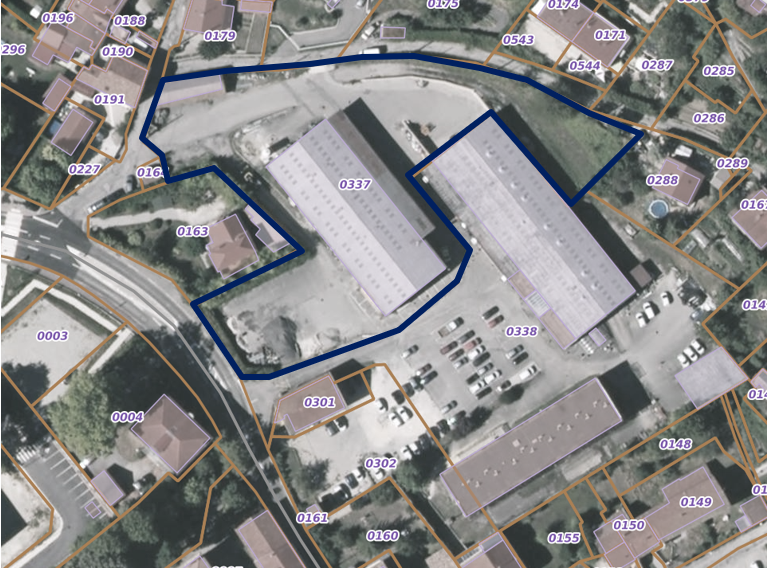 